Сумська міська радаVІIІ СКЛИКАННЯ VІІІ СЕСІЯРІШЕННЯвід 14 липня 2021 року № 1280-МРм. Суми Розглянувши звернення юридичної особи, надані документи, відповідно до статей 12, 79-1, 92 Земельного кодексу України, статті 56 Закону України «Про землеустрій», враховуючи протокол засідання постійної комісії з питань архітектури, містобудування, регулювання земельних відносин, природокористування та екології Сумської міської ради від 28.01.2021 № 7, керуючись пунктом 34 частини першої статті 26 Закону України «Про місцеве самоврядування в Україні», Сумська міська рада ВИРІШИЛА:Надати Приватному акціонерному товариству «Київ-Дніпровське міжгалузеве підприємство промислового залізничного транспорту» згоду на розроблення технічної документації із землеустрою щодо поділу та об’єднання земельних ділянок на земельну ділянку, розташовану за адресою:        м. Суми, вул. Тополянська, 13, кадастровий номер 5910136600:06:002:0040, площею 1,6878 га, категорія та цільове призначення земельної ділянки: землі промисловості, транспорту, зв’язку, енергетики, оборони та іншого призначення для розміщення та експлуатації основних, підсобних і допоміжних будівель та споруд підприємств переробної, машинобудівної та іншої промисловості для подальшого відведення земельних ділянок в постійне користування під розміщеними залізничними коліями: колією № 14 третього маневрового району, орієнтовною площею 0,06325 га та колією № 15 третього маневрового району, орієнтовною площею 0,1045 га.Сумський міський голова                                                            О.М. ЛисенкоВиконавець: Клименко Ю.М.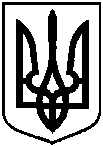 Про надання Приватному акціонерному товариству «Київ-Дніпровське міжгалузеве підприємство промислового залізничного транспорту» згоди на розроблення технічної документації із землеустрою щодо поділу та об’єднання земельних ділянок на земельну ділянку, розташовану за адресою: м. Суми,                вул. Тополянська, 13, площею 1,6878 га